Основной закон страны (сл. 1)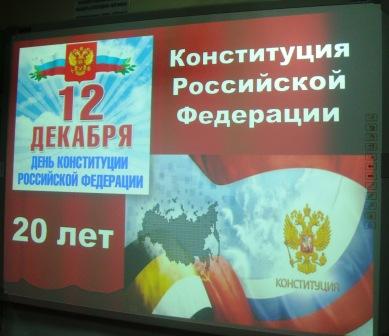 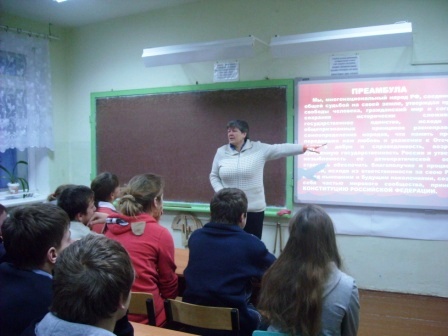 Внеклассное мероприятие к 20-летию Конституции Российской Федерации.Подготовила и провела учитель истории и обществознания Е.Н. ЖертуноваЦели.
Образовательные.Рассмотреть путь развития конституционного строя в России. Сформировать представление о Конституции, познакомить со структурой документа. 
Развивающие.Развитие умения делать выводы, анализировать и систематизировать полученные знания.Воспитательные.
        Формирование чувства гордости и уважения к своей Родине, чувства патриотизма, основанного на интересе и уважении к историческому прошлому России; бережного отношения к традициям своего народа; 
Развитие личности, ее духовно-нравственной, политической и правовой культуры, повышение общественной и гражданской активности.     Путь развития конституционного строя в России.Почему сегодняшнее мероприятие мы посвящаем Конституции РФ. (ответы) (сл. 2)Что такое Конституция? (ответы)Учитель. «Конституция» в переводе с латинского означает «устройство», «постановление» (сл. 3).Необходимо возвратиться в прошлое, чтобы проследить путь развития конституционного строя в России.Впервые в России о конституции заговорили в начале ХIХ века в связи с реформаторской деятельностью Александра I.Первым конституционным проектом,  появившимся в России можно назвать  «План  государственного  преобразования»,  разработанный в 1809 г. графом М.М. Сперанским (сл.4).Идеи конституционного правления прослеживались в программных документах декабристов. «Русская правда» П.И. Пестеля была  воистину революционным проектом: она не только уничтожала крепостное право, но и отменяла самодержавие, учреждая ре республику  (сл.5). С середины XIX в. начинается медленный процесс вызревания конституционного строя. В период царствования Александра II были сделаны значительные шаги в направлении конституционного правления: отмена крепостного права, судебная реформа, развитие земства (сл. 6).Именно в годы его правления был разработан проект Конституции, которая должна была даровать стране парламент, ограничивающий власть царя. Но его идее не суждено было сбыться… 1 марта 1881 года он был убит народовольцами.Россия XIX в. не была еще готова к переходу от царского самодержавия к установлению власти права и закона, т.е. того, что должна была установить Конституция. Следующий серьезный шаг на пути к Конституции был сделан в начале XX в., в годы правления последнего императора -  Николая II. 17 октября 1905 г. Николай II вынужден был подписать Манифест «Об усовершенствовании государственного порядка», который даровал населению страны гражданские права и свободы, а также орган законодательной власти – Государственную думу  (сл.7). В октябре 1917 г. произошел октябрьский переворот, повлекший приход большевиков к власти. Впервые  Конституция на территории России была разработана и принята в 1918 году. Это была Конституция РСФСР (сл.8).Второй Конституцией, действовавшей на территории нашей страны, стала Конституция СССР, принятая в 1924 году  (сл.9). Именно этот сборник правовых актов, норм и законов на длительный период закрепил в СССР доминирование социализма. Сменила Конституцию 1924 года вторая ее редакция, которая была одобрена правительством страны  в 1936 году. До распада СССР на территории всех советских республик действовала Конституция 1977 года (сл.10).Все советские Конституции в основном выполняли пропагандистские функции, что помогало скрывать существенное ущемление прав граждан Советского Союза. Вся система права, закона и правосудия были отброшены назад, деформированы. Положение в стране меняется после путча в августе 1991 г., после которого в стране начались радикальные преобразования. В сложившихся условиях только принятие новой Конституции могло стабилизировать обстановку в стране. Огромным количеством ученых был разработан проект Конституции. Этот проект был вынесен на референдум. 12 декабря 1993 г. новая Конституция России была принята. Соотечественники всеобщим голосованием поддержали основной закон всей страны. Тем самым Россия сделала важный шаг в построении демократического государства, основанного на принципе равенства, гуманизма, мира и согласия.   (сл.11).            Знакомство с Конституцией РФКонституция РФ достаточно сложный и большой документ.  Необходимо отметить, что Конституция – это основной закон страны, все принимаемые законы в государстве должны ориентироваться на Конституцию и не могут ей противоречить.Работа с преамбулой.                                              ПРЕАМБУЛАМы, многонациональный народ РФ, соединенные общей судьбой на своей земле, утверждая права и свободы человека, гражданский мир и согласие, сохраняя исторически сложившиеся государственное единство, исходя из общепризнанных  принципов равноправия и самоопределения народов, чтя память предков, передавших нам любовь и уважение к Отечеству, веру в добро и справедливость, возрождая суверенную государственность России и утверждая незыблемость её демократической основы, стремясь обеспечить благополучие и процветание России, исходя из ответственности за свою Родину перед нынешним и будущим поколениями, сознавая себя частью мирового сообщества, принимаем КОНСТИТУЦИЮ РОССИЙСКОЙ ФЕДЕРАЦИИ. (сл. 13)Основные вопросы для обсуждения:  Кто такие Россияне и что их объединяет?Как вы понимаете выражение «многонациональный народ РФ»?Что означает выражение «соединенные общей судьбой на своей земле»?Что такое гражданский мир и согласие?Какие права и свободы имеются у всех граждан России?Что означает фраза «принять судьбу Отечества как свою личную»?Что такое национальные ценности?Назовите людей, делами которых гордится вся Россия?Структура КонституцииРаздел первый содержит 137 статей, сгруппированных в девяти главах: Глава 1 - Основы конституционного строя; Глава 2 - Права и свободы человека и гражданина; Глава 3 - Федеративное устройство; Глава 4 - Президент Российской Федерации; Глава 5 - Федеральное Собрание; Глава 6 - Правительство Российской Федерации; Глава 7 - Судебная власть; Глава 8 - Местное самоуправление; Глава 9 - Конституционные поправки и пересмотр Конституции. Так как Конституция принималась не на один или два года, то предусмотрено для дальнейшего совершенствования Конституции в нее вносят поправки, дополнения, изменения – это глава 9, которая так и называется «Конституционные поправки и пересмотр Конституции».Раздел второй называется «3аключительные и переходные положения» и содержит девять частей. (сл. 14) . Знакомство с отдельными статьями и положениями Конституции Статья 2. Человек, его права и свободы являются  высшей ценностью (сл. 15).Это одна из фундаментальных основ конституционного строя России. Конституция исходит из понимания того, что права и свободы возникают и существуют не по соизволению государства. Конституционным провозглашением прав и свобод человека как высшей ценности Российская Федерация признала требования таких общепризнанных актов международного права, как Всеобщая декларация прав человека 1948 г., Международный пакт об экономических, социальных, культурных правах и Международный пакт о гражданских и политических  правах 1966 г.Провозглашение прав и свобод человека и гражданина означает государственную обязанность создать специальные учреждения по охране прав и свобод.Это суды, органы охраны общественного правопорядка, прокуратуры и институт Уполномоченного по правам человека. (сл. 16)Уполномоченный по правам человека в Российской Федерации — назначенное Государственной Думой Федерального Собрания Российской Федерации должностное лицо, призванное осуществлять контроль за соблюдением прав и свобод человека в деятельности государственных органов и должностных лиц. Данный институт впервые в российской практике введён Конституцией Российской Федерации1993 г. (пунктом "е" ч.1 ст. 103), которая устанавливает, что Уполномоченный по правам человека назначается Государственной Думой и действует в соответствии с федеральным конституционным законом. Уполномоченный при осуществлении своих полномочий независим и неподотчётен каким-либо государственным органам и должностным лицам.
Институт такого типа, существующий в разных государствах мира, обобщённо называется институтом омбудсмана, хотя официальные названия должности в разных странах различные. (сл. 17)Особенности Конституции РФ 1993 года (сл. 18).Главное в новой Конституции – это закрепление прав и свобод человека и гражданина в соответствии с нормами и принципами международного права.В Конституции РФ высшей ценностью объявляются не интересы государства, как это было ранее, а права и свободы человека,  признание, соблюдение и защита прав и свобод человека и гражданина — обязанности государства. Все люди, согласно Конституции, равны. Классовый подход к оценке личности полностью исключен. Целая глава Конституции (вторая) посвящена рассмотрению прав человека, ее содержание не может быть изменено без принятия нового Основного закона. В правовом государстве человеку разрешено делать все, что не запрещено законом, а государству разрешено делать только то, что ему разрешает делать закон.  Статья 7.  Российская Федерация — социальное государство, политика которого направлена на создание условий, обеспечивающих достойную жизнь и свободное развитие человека (сл. 19). Это один из основополагающих принципов деятельности современного демократического государства, согласно которому создание условий, обеспечивающих достойную жизнь и свободное развитие человека, не является сугубо личным делом самого человека и его родителей, а возводится в ранг общегосударственной политики. Социальная политика Российской Федерации ориентирована на самые разные слои населения. Особое значение имеет государственная помощь малообеспеченным слоям, группам людей, которые по тем или иным причинам не могут найти себе работу либо вовсе не способны трудиться.Президент Российской Федерации (сл. 20, 21) — высшая государственная должность Российской Федерации, а также лицо, избранное на эту должность. Президент России является главой государства. Многие полномочия президента либо имеют непосредственно исполнительный характер, либо приближены к исполнительной власти. Наряду с этим, по мнению некоторых исследователей, президент не относится к какой-либо одной ветви власти, а возвышается над нею, поскольку осуществляет координирующие функции и имеет право роспуска Государственной думы. Президент Российской Федерации является также гарантом Конституции Российской Федерации, прав и свобод человека и гражданина и Верховным Главнокомандующим Вооружёнными Силами Российской Федерации. В соответствии с Конституцией Российской Федерации и федеральными законами Президент Российской Федерации определяет основные направления внутренней и внешней политики.Статья  10. Государственная власть в Российской Федерации осуществляется на основе разделения на законодательную, исполнительную и судебную. Органы законодательной, исполнительной и судебной власти самостоятельны. (сл. 22) Разделение властей означает, что они независимы друг от друга, хотя действуют на основе одинаковых принципов. Считается, что концентрация власти в одних руках очень опасна, поэтому разделение властей называют также системой сдержек и противовесов. В России исполнительную власть осуществляет Правительство РФ, его подразделения и правительства на местах; законодательную — Федеральное Собрание, состоящее из Совета Федерации и Государственной Думы, а также местные парламенты; судебную — Верховный Суд, Конституционный Суд, Высший Арбитражный Суд, а также все другие суды.(сл. 23)Федеральное Собрание(сл. 24) — высший представительный и законодательный орган России (согласно статье 94 Конституции РФ). Парламент РФ. Статус Федерального собрания определен в главе 5 Конституции РФ.Функции и полномочия Федерального собрания распределены между двумя палатами — Государственной думой и Советом Федерации (согласно статье 95 Конституции РФ).Федеральное собрание является постоянно действующим органом (статья 99 Конституции РФ).Обе палаты могут собираться совместно для заслушивания посланий Президента Российской Федерации, посланий Конституционного суда РФ, выступлений руководителей иностранных государств (статья 100 Конституции РФ).Правительство России(сл. 25) — высший федеральный орган, осуществляющий исполнительную власть в России.Статус Правительства и порядок его деятельности определены Главой 6-й Конституции и федеральным конституционным законом «О Правительстве Российской Федерации» от 17 декабря 1997 года.Дом Правительства Российской Федерации расположен на берегу Москвы-реки в Москве, по адресу: Краснопресненская набережная, дом 2.Правительство РФ имеет свой интернет-сайт и принимает обращения граждан в электронном виде. Почтовый адрес Правительства РФ для обращений в письменном виде: 103274, г. Москва, Краснопресненская набережная, дом 2.В соответствии со статьёй 24-й Федерального конституционного закона «О Правительстве Российской Федерации» возглавляет Правительство России Председатель Правительства (сл. 26). Он  определяет его основные направления деятельности и организует его работу.Глава 7.Судебная властьВ соответствии с принципом разделения властей одной из ветвей является судебная. (сл. 27)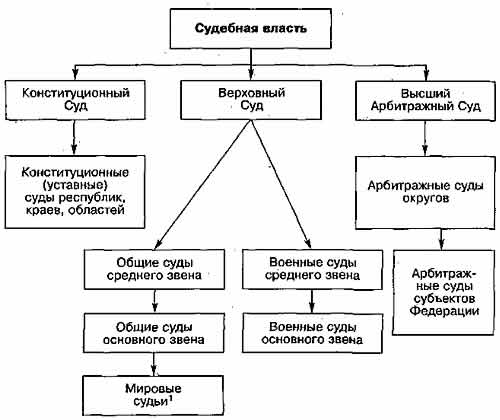 Глава 8. Местное самоуправление  (сл. 28)— система организации и деятельности граждан, обеспечивающая самостоятельное решение населением вопросов местного значения, управление муниципальной собственностью, исходя из интересов всех жителей данной территории.Глава 3. Федеративное устройство (сл. 29)Россия — федеративное государство. Она состоит из равноправных  субъектов Федерации — республик, краев, областей, городов федерального значения (Москва и Санкт-Петербург), автономной области и автономных округов.  Представительные (законодательные) органы субъекта Федерации в пределах, предоставленных им Конституцией, самостоятельно осуществляют полномочия по ряду важнейших направлений государственно-правовой деятельности, принимают законы и иные нормативные
правовые акты. В то же время значительную часть вопросов решают непосредственно федеральные органы государственной власти: Федеральное Собрание, Президент, Правительство РФ.Россия — суверенное государство  (сл.30)Суверенитет предполагает независимость государства во внешнеполитической сфере (в области международных отношений) и верховенство, непререкаемость его решений в делах внутренних. Российская Федерация, как всякое подлинно независимое, свободное государство, обладает всей полнотой власти на своей территории. Никакая другая власть на территории России не вправе присвоить себе функции верховной суверенной власти, а тем более поставить себя над ней.Суверенитет России был закреплен в Декларации «О государственном суверенитете РСФСР», принятой 12 июня 1990 г. первым Съездом народных депутатов РСФСР. Носителем суверенитета и единственным источником власти в России признается ее многонациональный народ.
 Россия — светское государство  (сл.31) Светский характер Российского государства подразумевает, что никакая религия не может устанавливаться в качестве государственной или обязательной, а также означает отделение церкви от государства, разграничение сфер их деятельности. Это отделение проявляется, например, в гражданском характере правосудия, в государственной регистрации актов гражданского состояния, в отсутствии у государственных служащих обязанностей исповедовать определенную религию.Статья 8 (сл. 32)1. В Российской Федерации гарантируются  единство экономического пространства, свободное перемещение товаров, услуг и финансовых средств, поддержка конкуренции, свобода экономической деятельности.2. В Российской Федерации  признаются и защищаются равным образом частная, государственная, муниципальная и иные формы собственности. Конституционные обязанности: (сл. 33)Соблюдать законы.Уважать права других людей.Платить законно установленные налоги и сборы  (ст. 57).Сохранять природу и окружающую среду, бережно относиться к природным богатствам (ст. 58).Защищать Отечество (ст. 59) .ВЫВОД. Задачи Конституции: (сл. 34)  Закрепить и гарантировать фундаментальные права человека  Упорядочить государственную власть  Утвердить правосудиеВ Конституции РФ (сл. 35) устанавливается довольно сложный порядок изменения и пересмотра ее положений. Это сделано для того, чтобы обеспечить стабильность в развитии государства, добиться которой при постоянно меняющемся основном законе просто невозможно.Конституция РФ — это документ, рассчитанный на перспективу. Отдельные ее положения (например, о том, что Россия - правовое государство) пока еще не претворены в жизнь полностью, но общество должно видеть путь, по которому оно движется. Конституция — не однодневный документ, а нормативный акт длительного пользования.Составление синквейна.	ИТОГ.На наших глазах формируется новый облик России. (сл. 36) И самым главным достижением является то, что мы делаем первые шаги в сторону строительства правового демократического государства, основным законом  которого и является наша Конституция.  Должность занимает
Владимир Владимирович Путин
с 7 мая2012 годаДолжность занимает
Владимир Владимирович Путин
с 7 мая2012 годаОфициальная    резиденцияМосковский   КремльНазначаетсяпо результатам     прямых выборовСрок полномочий5 лет в 1991—1996 гг., 4 года в 1996—2008 гг., 6 лет с 2012 года; не более двух сроков подрядДолжность появилась10 июля1991 годаПервый в   должностиБорис Николаевич ЕльцинДолжность занимает
Дмитрий Анатольевич Медведев
с 8 мая 2012 годаДолжность занимает
Дмитрий Анатольевич Медведев
с 8 мая 2012 годаОфициальная резиденцияДом Правительства РоссииКандидатура предлагаетсяПрезидентом Российской ФедерацииНазначаетсяПрезидентом Российской Федерации после утверждения Государственной Думой РФ (или без такового в случае её роспуска)Срок полномочиймаксимум непрерывного пребывания в должности — 6 лет(слагает полномочия перед вновь избранным Президентом Российской Федерации), но может быть переназначен вновь неограниченноДолжность появилась1992 год